TÜRK STANDARDI TASARISItst 9777 TS 9777:1992 yerineICS 67.220.10MayonezMayonnaiseMÜTALAA SAYFASI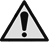 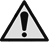 ÖnsözBu standart, Türk Standardları Enstitüsü Gıda, Tarım ve Hayvancılık İhtisas Kurulu’na bağlı TK 15 Gıda ve Ziraat Teknik Komitesince TS 9777:1992’nin revizyonu olarak hazırlanmış ve TSE Teknik Kurulu’nun ……..tarihli toplantısında kabul edilerek yayımına karar verilmiştir.İçindekilerSayfaÖnsöz		iii1	Kapsam	12	Bağlayıcı atıflar	13	Terimler ve tanımlar	24	Sınıflandırma ve özellikler	24.1	Sınıflandırma	24.2	Özellikler	24.3	Özellik, muayene ve deney madde numaraları	35	Numune alma, muayene ve deneyler	45.1	Numune alma	45.2	Muayeneler	45.3	Deneyler	45.4	Değerlendirme	55.5	Muayene ve deney raporu	56	Piyasaya arz	56.1	Ambalajlama	66.2	İşaretleme	66.3	Taşıma ve muhafaza	67	Çeşitli hükümler	6Kaynaklar	7KapsamBu standart, mayonezi kapsar.  Salata sosları ve mayonezle yapılan salataları kapsamaz.Bağlayıcı atıflarBu standartta, diğer standart ve/veya dokümanlara atıf yapılmaktadır. Bu atıflar metin içerisinde uygun yerlerde belirtilmiş ve aşağıda liste hâlinde verilmiştir. Tarihli atıflarda, yalnızca alıntı yapılan baskı geçerlidir. Tarihli olmayan dokümanlar için, atıf yapılan dokümanın (tüm tadiller dâhil) son baskısı geçerlidir. * İşaretli olanlar bu standardın basıldığı tarihte İngilizce metin olarak yayımlanmış olan Türk Standartları’dır.Terimler ve tanımlar3.1mayonezbitkisel sıvı yağ, yumurta ve/veya yumurta ürünleri, asitliği düzenleyiciler, diğer katkı maddeleri ve çeşni maddelerinin bir veya birkaçı ve/veya gerektiğinde içme suyu ilavesi ile tekniğine uygun olarak hazırlanan emülsiyon halinde kıvamlı bir mamul3.2bitkisel sıvı yağzeytin yağı, pamuk yağı, mısırözü yağı, soya yağı, ayçiçeği yağı ve diğer bitkisel yemeklik yağlardan biri veya bunların birkaçının karışımı3.3yumurta ve yumurta ürünleriyumurta ve bundan elde edilen yumurta sarısı, yumurta tozu, dondurulmuş yumurta ve yumurta salamurası3.4asitlendiricilerasitlendirici ve aroma verici olarak kullanılan sirke, sitrik asit, limon suyu (limon suyu konsantresi, dondurulmuş veya kurutulmuş limon suyu), laktik asit ve asetik asit3.5çeşni maddelerimayoneze gerektiğinde katılabilen yemeklik tuz, beyaz şeker, invert şeker, glukoz, hardal, meyve, sebze ve baharat ekstreleri ile süt mamulleri vb. maddeler3.6katkı maddelerimevzuatına uygun mayoneze gerektiğinde katılması kabul edilen maddeler3.7yabancı maddemayonezin bileşiminde bulunması gereken maddelerin dışındaki gözle görülebilir her türlü madde Sınıflandırma ve özellikler SınıflandırmaSınıflarMayonez  tek sınıftır.ÖzelliklerDuyusal özelliklerMayonezin duyusal özellikleri Çizelge 1’de verilen değerlere uygun olmalıdır. Çizelge 1 — Mayonezin duyusal özellikleriKimyasal özelliklerMayonezin kimyasal özellikleri Çizelge 2'de verilen değerlere uygun olmalıdır. Çizelge 2 — Mayonezin kimyasal özellikleri.Mikrobiyolojik özellikleri Sürülebilir yağ/margarinin mikrobiyolojik özellikleri Çizelge 3’te verilen değerlere uygun olmalıdır.Çizelge 3 — Mayonezin mikrobiyolojik özellikleriÖzellik, muayene ve deney madde numaralarıMayonezin özellikleriyle bunların muayene ve deneylerine ilişkin Madde numaraları Çizelge 4’te verilmiştir.  Çizelge 4 —  Özellik, muayene ve deney madde numaralarıNumune alma, muayene ve deneylerNumune almaAmbalajı, ambalaj kütlesi, tavsiye edilen tüketim tarihi ve parti, seri veya kod numarası aynı olan ve bir defada tüketime sunulan mayonezler bir parti sayılır. Numune partiden TS 2812’ye göre alınır.MuayenelerAmbalaj muayenesiAmbalajlar bakılarak ve tartılarak muayene edilir ve sonuçların Madde 6.1 ve Madde 6.2’ye uygun olup olmadığına bakılır.Duyusal muayene Mayonezin özellikleri bakılarak, koklanarak ve tadılarak muayene edilir ve sonuçların Madde 4.2.1’e uygun olup olmadığına bakılır.DeneylerDeneylerde TS EN ISO 3696 Sınıf 3’e uygun damıtık su veya buna eş değer saflıkta su kullanılmalıdır. Kullanılan tüm reaktifler analitik saflıkta olmalı, ayarlı çözeltiler TS 545'e, belirteç çözeltiler ise TS 2104'e göre hazırlanmalıdır. Toplam yağ tayiniToplam yağ tayini, TS EN ISO 659’a göre yapılır ve sonucun Madde 4.2.2’ye uygun olup olmadığına bakılır.Toplam asitlik tayiniToplam asitlik tayini, TS EN ISO 660’a göre yapılır ve sonucun Madde 4.2.2’ye uygun olup olmadığına bakılır.Serbest yağ asitleri tayiniÖzütlenmiş yağda serbest yağ asitleri tayini, TS EN ISO 660’a göre yapılır. Sonucun Madde 4.2.2’ye uygun olup olmadığına bakılır.Peroksit sayısı tayiniPeroksit sayısı tayini TS EN ISO 3960'a göre yapılır ve sonucun Madde 4.2.2’ye uygun olup olmadığına bakılır. Yumurta sarısı tayiniYumurta sarısı miktarı tayini, TS 7437'ye göre bulunan P2O5 miktarı kullanılarak aşağıdaki bağıntı yardımı ile bulunur ve sonucun Madde 4.2.2'ye uygun olup olmadığına bakılır.Yumurta Sarısı Miktarı= P2O5х120Tuz tayiniPeroksit sayısı tayini, TS ISO 1738’e göre yapılır ve sonucun Madde 4.2.2’ye uygun olup olmadığına bakılır.pH tayinipH tayini, TS 1728 ISO 1842’ye göre yapılır ve sonucun Madde 4.2.2’ye uygun olup olmadığına bakılır.Koagulaz pozitif stafilokokların sayımıKoagulaz pozitif stafilokokların sayımı TS EN ISO 6888-1'e göre yapılır. Sonucun Madde 1.2.3'e uygun olup olmadığına bakılır.Salmonella spp.  aranmasıSalmonella spp. aranması, TS EN ISO 6579-1'e göre yapılır. Sonucun Madde 1.2.3'e uygun olup olmadığına bakılır.DeğerlendirmeMadde 5.1'e göre alınan numuneler üzerinde bu standart kapsamında bulunan muayene ve deneylerin sonuçları standarda uygunsa parti standarda uygun sayılır.Muayene ve deney raporuMuayene ve deney raporunda en az aşağıdaki bilgiler bulunmalıdır:Firmanın adı ve adresi,Muayene ve deneyin yapıldığı yerin ve laboratuvarın adı,Muayene ve deneyi yapanın ve/veya raporu imzalayan yetkililerin adları görev ve meslekleri,Numunenin alındığı tarih ile muayene ve deney tarihi,Numunenin tanıtılması,Muayene ve deneylerde uygulanan standartların numaraları,Sonuçların gösterilmesi,Muayene ve deney sonuçlarını değiştirebilecek faktörlerin mahzurlarını gidermek üzere alınan tedbirler,Uygulanan muayene ve deney metotlarında belirtilmeyen veya mecburî görülmeyen, fakat muayene ve deneyde yer almış olan işlemler,Standarda uygun olup olmadığı,Rapora ait seri numarası ve tarih, her sayfanın numarası ve toplam sayfa sayısı. Piyasaya arzMayonez, mevzuata uygun ambalajlı olarak piyasaya arz edilir. AmbalajlamaMayonez; temiz, bir defa kullanılan ve mayonezin kalitesini bozmayan malzemeden yapılmış ambalajlar içinde piyasaya arz edilir. Tüketici ambalajları (küçük ambalajlar) daha büyük dış ambalajlara da konulabilir.İşaretlemeMayonez ambalajları üzerine en az aşağıdaki bilgiler okunaklı olarak silinmeyecek ve bozulmayacak şekilde yazılır, basılır veya etiket olarak takılır.  Firmanın ticari unvanı ve adresi veya kısa adı ve adresi veya tescilli markası,Bu standardın işaret ve numarası (TS 9777 şeklinde),Mamulün adı,Parti ve/veya seri/kod numaralarından en az birisi,Net kütlesi (g veya kg olarak),Gerektiğinde kullanım bilgisi ve/veya muhafaza şartları,Firmaca tavsiye edilen tüketim tarihi.Bu bilgiler gerektiğinde Türkçenin yanı sıra yabancı dillerde de yazılabilir. Taşıma ve muhafazaMayonezin taşınması ve depolanması, özelliklerinin bozulmayacağı ve yabancı koku yayan maddelerin bulunmadığı, + 4°C ile + 10°C arasında yapılmalıdır.  Çeşitli hükümlerİmalatçı veya satıcı bu standarda uygun olarak imal edildiğini beyan ettiği mayonez için istendiğinde standarda uygunluk beyannamesi vermeye veya göstermeye mecburdur. Bu beyannamede satış konusu mayonezin;Madde 4'teki özelliklere uygun olduğunun,Madde 5'teki muayene ve deneylerin yapılmış ve uygun sonuç alınmış bulunduğunun belirtilmesi gerekir.İhracatta ambalaj büyüklüğü alıcı firmanın isteğine göre hazırlanır.KaynaklarTürk Gıda Kodeksi – Mikrobiyolojik Kriterler Yönetmeliği (29.12.2011 tarih ve 28157/3.mükerrer sayılı Resmi Gazete)Türk Gıda Kodeksi – Gıda Katkı Maddeleri Yönetmeliği (30.06.2013 tarih ve 28693 sayılı Resmi Gazete)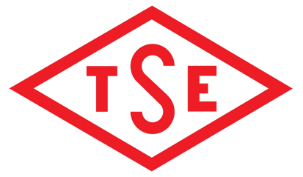 TÜRK
STANDARDLARI
ENSTİTÜSÜTürk StandardıTürk Standardıtst 9777tst 9777tst 9777 TS 9777:1992 yerine TS 9777:1992 yerine TS 9777:1992 yerineICS 67.220.10ICS 67.220.10ICS 67.220.10Mayonez
Mayonez
Mayonez
MayonnaiseMayonnaiseMayonnaiseTS NoTürkçe adıİngilizce adıTS 545 Ayarlı çözeltilerin hazırlanmasıPreparation of Standard Solutions for volumetric analysisTS EN ISO 659Yağlı tohumlar - Yağ muhtevasının tayini (referans yöntem)Oilseeds - Determination of oil content (Reference method)TS ENISO 660*Hayvansal ve bitkisel katı ve sıvı yağlar - Asit sayısı ve asitlik tayiniAnimal and vegetable fats and oils - Determination of acid value and acidityTS 894Yemeklik bitkisel yağlar-Muayene metodlarıMethods of Analysis for Edible Oils of Vegetable OriginTS 1728 ISO 1842Meyve ve sebze ürünleri- Ph tayiniFruit and vegetable products- Determination of - pHTS ISO 1738*Tereyağı - Tuz muhtevası tayiniButter- Determination of salt contentTS 2104Belirteçler – Belirteç çözeltileri hazırlama yöntemleriIndicators – Methods of preparation of indicator solutionsTS 2812Sürülebilir yağlar/margarinSpreadable margarine/margarineTS EN ISO 3696Su – Analitik laboratuvarında kullanılan – Özellikler ve deney metotlarıWater for analytical laboratory use –Specification and test methodsTS EN ISO 3960*Hayvansal ve bitkisel katı ve sıvı yağlar - Peroksit değeri tayini - İyodometrik (görsel) son nokta tayiniAnimal and vegetable fats and oils - Determination of peroxide value - Iodometric (visual) endpoint determinationTS EN ISO 6579-1*Besin zincirinin mikrobiyolojisi - Salmonella'nın tespiti, sayımı ve serotiplendirmesi için yatay yöntem - Bölüm 1: Salmonella spp.Microbiology of the food chain - Horizontal method for the detection, enumeration and serotyping of Salmonella - Part 1: Detection of Salmonella spp. (ISO 6579-1:2017)TS EN ISO 6888-1*Gıda zincirinin mikrobiyolojisi - Koagülaz pozitif stafilokokların (Staphylococcus aureus ve diğer türler) sayımı için yatay yöntem - Bölüm 1: Baird-Parker agar besiyeri kullanan yöntemMicrobiology of the food chain - Horizontal method for the enumeration of coagulase-positive staphylococci (Staphylococcus aureus and other species) - Part 1: Method using Baird-Parker agar mediumTS 7437Salata sosuSalad DressingÖzellikDeğerTat ve kokuKendine özgü tat ve kokuda olmalı, acıma, küflenme, kokuşma ve/veya bozulma sonucu yabancı tat ve koku olmamalıdır. Renk ve görünüşParlak, yumurta sarısı renginde veya bu rengin değişik tonlarında, homojen yapıda olmalı, topaklaşma, yağ-su fazı ayrılması iç kısmında hava kabarcığı olmamalıdır.Yabancı maddeBulunmamalıdır.ÖzelliklerSınırlarToplam yağ, % (m/m), en çok75,0Toplam asitlik (asetik asit cinsinden), % (m/m), en çok2,5Serbest yağ asitleri, özütlenen yağda (Oleik asit cinsinden) % (m/m), en çok0,6Peroksit sayısı (Özütlenmiş yağda), milieşdeğer, en çok10Yumurta sarısı miktarı. % (m/m), en az6,0Tuz, % (m/m), en çok1,5pH, en çok4,0ÖzellikSınırSınırSınırSınırÖzellikncmMKoagulaz pozitif stafilokoklar52102103Salmonella spp.500/25( g - ml’de)0/25( g - ml’de)n: analize alınacak numune sayısı, c: “M” değeri taşıyabilecek en fazla numune sayısı, m: (n-c) sayıdaki numunede bulunabilecek en fazla değer, M: “c” sayıdaki numunede bulunabilecek en fazla değeridir .n: analize alınacak numune sayısı, c: “M” değeri taşıyabilecek en fazla numune sayısı, m: (n-c) sayıdaki numunede bulunabilecek en fazla değer, M: “c” sayıdaki numunede bulunabilecek en fazla değeridir .n: analize alınacak numune sayısı, c: “M” değeri taşıyabilecek en fazla numune sayısı, m: (n-c) sayıdaki numunede bulunabilecek en fazla değer, M: “c” sayıdaki numunede bulunabilecek en fazla değeridir .n: analize alınacak numune sayısı, c: “M” değeri taşıyabilecek en fazla numune sayısı, m: (n-c) sayıdaki numunede bulunabilecek en fazla değer, M: “c” sayıdaki numunede bulunabilecek en fazla değeridir .n: analize alınacak numune sayısı, c: “M” değeri taşıyabilecek en fazla numune sayısı, m: (n-c) sayıdaki numunede bulunabilecek en fazla değer, M: “c” sayıdaki numunede bulunabilecek en fazla değeridir .ÖzellikÖzellik Madde NoMuayene ve Deney Madde NoDuyusal muayene4.2.15.2.2Toplam yağ tayini4.2.25.3.1Toplam asitlik tayini4.2.25.3.2Serbest yağ asitleri tayini4.2.25.3.3Peroksit sayısı tayini4.2.25.3.4Yumurta sarısı miktarı tayini4.2.25.3.5Tuz tayini4.2.25.3.6pH tayini4.2.25.3.7Koagulaz pozitif stafilokoklar sayımı4.2.35.3.8Salmonella spp. aranması4.2.35.3.9Ambalaj6.15.2.1İşaretleme6.26.2